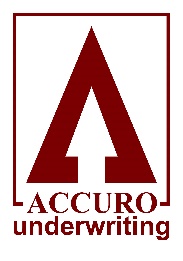 FEATURES & BENEFITSAccuro Underwriting are a specialist trading division of Aldium Insurance Services and has over 18 years’ experience underwriting care insurance With Accuro’s unique underwriting led approach we will ensure we reward well managed care homes with the best price and cover available RISK APPETITEAs a guide we are interested in the following types of risk:-Elderly and Adult care homesSingle site or multiple location risks Homes which accept general and nursing care plus care of residents with dementia Homes specifically for residents with learning disabilities or mental health problems Homes which also have elements of domiciliary care or supported living Hospices and associated retail and fundraising risks Increased capacity to write larger homes and/or increased limits or indemnity periods ACCUROAddress			Viscount House, High St, Neston CH64 9ADSwitchboard 		0151 318 2390Web site		www.accurouw.co.ukE-mail			mail@accurouw.co.ukCLAIMSFeatureBenefitAviva Security and confidence of insuring with the UK’s largest insurer  MarkelProviding Bespoke Legal Expenses and Directors and Officers cover within the care policyAccuro Underwriting Exclusivity Competitive edge with the only Aviva backed full care package policy on the marketCover ‘Best of breed’ providing wider cover and additional benefits for your ClientsWording Modern, clear, transparent and unambiguousCommission Standard rate of 15% Accuro history18 years accumulated knowledge and expertise now trading independently of Aldium retail broking operations Flexibility  Our underwriters are keen to discuss care risks and find solutions for you and your customers Expertise Specialist care underwriters with knowledge, expertise exclusively in this sector for you to draw on NamePositionDirect TelEmailSteve Pugh	Managing Director0151 353 3865steve.pugh@accurouw.co.ukMelissa ThorntonCare Underwriter0151 318 2396melissa.thornton@accurouw.co.uk Danielle Alt	Care Underwriter0151 318 2393danielle.alt@accurouw.co.ukChris BoweClaims Manager 0151 318 2394Chris.bowe@accurouw.co.uk John EvansAgency & Compliance0151 353 3886Jonathan.evans@accurouw.co.uk Maureen GodfreyAccounts Manager0151 318 2397Maureen.godfrey@accurouw.co.uk Type of ClaimInsurerClaims LineCommentsAll other than belowAviva0800 015 149824/365 availabilityLegal ExpensesMarkel Legal0345 350 1099Directors & OfficersMarkel UK0345 355 2227